ЈАВНО ПРЕДУЗЕЋЕ «ЕЛЕКТРОПРИВРЕДА СРБИЈЕ» БЕОГРАДОГРАНАК ''ДРИНСКО – ЛИМСКЕ ХЕ'' БАЈИНА БАШТА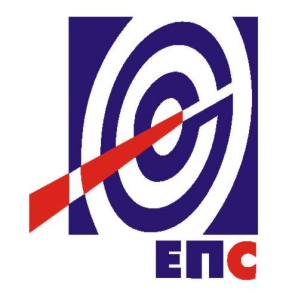 КОНКУРСНА ДОКУМЕНТАЦИЈАза подношење понуда у поступку НАБАВКЕ услуга на коју се не примењују одредбе ЗЈНброј  ЈНГ/2100/0006/2021Утовар и превоз пливајућег наноса и отпада од ХЕ Зворник до привремене и градске депоније у ЛознициК О М И С И Ј Аза спровођење набавке број JНГ/2100/0006/2021 (810/2021)формирана Одлуком о покретању поступка набавке на коју се не примењују одредбе ЗЈНброј 20600-Е.02.03-68790/3-2021 од 04.08.2021. годинеГоран Тадић – члан-председник Богдан Чикарић – члан-секретарМитар Игњатовић – чланЖиван Лазић - чланДраган Сикирић - чланНовак Максимовић - члан Марија Несторовић - чланКонкурсна документација заведена у ЈП ЕПСОгранак „Дринско – Лимске ХЕ” Бајина Башта ХЕ „Зворник“ Мали Зворникброј ___________________________ од ____________. годинеМали Зворник, септембар 2021. године   ОПШТИ ПОДАЦИ О ПРЕДМЕТУ НАБАВКЕОпис предмета набавке: Утовар и превоз пливајућег наноса и отпада од ХЕ Зворник до привремене депоније и градске депоније у Лозници.Назив и ознака из општег речника набавке – CPV: Услуге у вези са отпацима и отпадом - 90500000-2.ВРСТА, ТЕХНИЧКЕ КАРАКТЕРИСТИКЕ (СПЕЦИФИКАЦИЈЕ), КВАЛИТЕТ, КОЛИЧИНА И ОПИС УСЛУГА, НАЧИН СПРОВОЂЕЊА КОНТРОЛЕ И ОБЕЗБЕЂИВАЊЕ ГАРАНЦИЈА КВАЛИТЕТА, РОК ИЗВРШЕЊА, МЕСТО ИЗВРШЕЊА,ЕВЕНТУАЛНЕ ДОДАТНЕ УСЛУГЕ И СЛ.ВРСТА УСЛУГАУтовар и превоз пливајућег наноса и отпада од ХЕ Зворник до привремене депоније и градске депоније у Лозници. ТЕХНИЧКЕ КАРАКТЕРИСТИКЕ (СПЕЦИФИКАЦИЈЕ) КВАЛИТЕТ,КОЛИЧИНА И ОПИС УСЛУГАОПИС УСЛУГАУслуге се односе на утовар металног контејнера (напуњеног пливајућим наносом и отпадом из акумулације) у специјални камион, на круни Бране и превоз истог од ХЕ Зворник до привремене депоније испод ресторана ХЕ Клуб и градске депоније у Лозници.Након пружених услуга, извршиће се квалитативни и квантитативни пријем истих у присуству одговорних лица за извршење уговора Корисника услуга и Пружаоца услуга.У Обрасцу структуре цена дате су оквирне количине захтеваних услуга.Укупна понуђена цена за оквирне количине услуга служиће искључиво за упоређивање понуда.Уговор се закључује на износ процењене вредности за ову јавну набавку а реализација се врши по јединичним ценама радова из изабране понуде.РОК И МЕСТО ПРУЖАЊА УСЛУГАПружалац услуга је обавезан да пружање услуга започне у року од максимално 2 (два) радна дана од дана пријема позива од стране Корисника услуга на одговарајући имејл и исте заврши максимално у року од 12 месеци од дана ступања Уговора на снагу, односно, највише до утрошка планираних средстава за предметну набавку.Место пружања услугаУслуге се пружају на брани ХЕ Зворник и привременим депонијама код ресторана Плажа и ХЕ Клуб.КВАНТИТАТИВНИ И КВАЛИТАТИВНИ ПРИЈЕМКвантитативни и квалитативни пријем услуга врши се приликом пружања услуга у присуству овлашћених представника за праћење уговора.У случају да се приликом пријема услуга утврди да стварно стање не одговара обиму и квалитету, Корисник услуга је дужан да рекламацију записнички констатује и исту одмах достави Пружаоцу услуга а најкасније у року од 7 дана.Пружалац услуга се обавезује да недостатке установљене од стране Корисника услуга приликом квантитативног и квалитативног пријема отклоне у року од 7 (словима: седам) дана од момента пријема рекламације о свом трошку.Ако је услуга коју је Пружалац услуга пружио Кориснику услуга неадекватна, односно, не одговара неком од елемената садржаном у конкурсној документацији и прихваћеној понуди, Пружалац услуга одговара по свим законским одредбама о одговорности за неиспуњење обавеза.ПОДАЦИ У ВЕЗИ СА КРИТЕРИЈУМОМ ЗА ДОДЕЛУ УГОВОРАКРИТЕРИЈУМ ЗА ДОДЕЛУ УГОВОРАНаручилац у поступку јавне набавке додељује уговор понуђачу који има Економски најповољнију понуду а коју ће одредити на основу критеријума Цена.Језик на којем понуда мора бити састављенаПонуда и прилози који чине саставни део понуде, достављају се на српском језику. МЕСТО ЗА ПОДНОШЕЊЕ ПОНУДЕПонуда се подноси, лично или поштом, на писарницу, на адреси:Јавно предузеће "Електропривреда Србије" Београд, Огранак "Дринско - Лимске хидроелектране" Бајина Башта, ХЕ Зворник, Краља Петра I број 40, 15318 Мали Зворникместо отварања понудеЈавно предузеће "Електропривреда Србије" Београд, Огранак "Дринско - Лимске хидроелектране" Бајина Башта, ХЕ Зворник, Краља Петра I број 40, 15318 Мали ЗворникКанцеларија број 308.ПОДАЦИ О ОВЛАШЋЕНИМ ЛИЦИМА И ПОСТУПКУ ОТВАРАЊАПредставници понуђача који учествују у поступку јавног отварања понуда, морају пре почетка поступка јавног отварања доставити комисији за набавке писано овлашћење за учествовање у поступку, оверено печатом и потписом законског заступника понуђача или другог заступника уписаног у регистар надлежног органа или лица овлашћеног од стране законског заступника.Понуђена ценаЦена се исказује у динарима, без пореза на додату вредност.НАЧИН ФАКТУРИСАЊАПружалац услуга, односно, Лидер конзорцијума издаје рачуне који морају бити оверени од стране одговорног лица за извршење уговора Корисника услуга. Пружалац услуга издаје рачуне који посебно садрже накнаду за услуге које не представљају промет из области грађевинарства, односно, накнаду за услуге које представљају промет из области грађевинарства, који мора бити оверен од стране одговорног лица за извшење уговора Корисника услуга, у складу са Законом о планирању и изградњи важећим у Републици Србији. Пружалац услуга, у рачуну, уноси податак о класификационој делатности у складу са Правилником о утврђивању добара и услуга из области грађевинарства за сврху одређивања пореског дужника за ПДВ. Рачун треба да садржи све елементе предвиђене одредбама члана 42. Закона о ПДВ-у важећим у Републици Србији и мора бити достављен на адресу Корисника услуга: Јавно предузеће „Електропривреда Србије“ Београд, Огранак ''Дринско – Лимске ХЕ'' Бајина БаштаХЕ Зворник, Краља Петра I 40, 15318 Мали ЗворникРачун мора бити достављен са обавезним прилозима и Записником о пруженим услугама, без примедби, са читко написаним именом и презименом и потписом одговорних лица за извршење уговора Уговорних страна.У испостављеном рачуну, Пружалац услуга је дужан да се придржава тачно дефинисаних назива из Конкурсне документације и прихваћене понуде (из Обрасца структуре понуђенецене). Пружалац услуга дужан је да се приликом испостављања рачуна, обавезно позове на број и предмет јавне набавке и број Уговора (заводни број Корисника услуга). Рачун који не садрже број и предмет набавке и број Уговора, сматрати ће се неисправним.Рачун који не одговара наведеним тачним називима, ће се сматрати неисправним. Уколико, због коришћења различитих шифрарника и софтверских решења није могуће у самом рачуну навести горе наведени тачан назив, Пружалац услуга је обавезан да уз рачун достави прилог са упоредним прегледом назива из рачуна са захтеваним називима из конкурсне документације и прихваћене понуде.Рачун који није сачињен у складу са наведеним биће враћен Пружаоцу услуга, а плаћање одложено на његову штету све док се не достави исправан рачун.НАЧИН ПЛАЋАЊАНачин плаћања рачуна за УслугеКорисник услуга се обавезује да Пружаоцу услуга плати за сваку извршену услугу динарском дознаком, на основу рачуна који Пружалац услуга доставља  и то у законском року од 45 дана од дана пријема исправног рачуна на писарници Корисника услуга а који мора бити издат у складу са дефинисаним начином издавања рачуна.Обавезе по овом Уговору које доспевају у наредној години, Корисник услуга ће реализовати највише до износа средстава која ће за ту намену бити одобрена у Трогодишњем програму пословања за године у којима ће се плаћати уговорене обавезе.Рок важења понудеПонуда мора да важи најмање 90 (словима: деведесет) календарских дана од дана отварања понуда. У случају да понуђач наведе краћи рок важења понуде, понуда ће бити одбијена, као неприхватљива. Средства обезбеђења Пружалац услуга мора да достави следећа средства обезбеђења (у даљем тексу СО) којим понуђачи обезбеђују испуњење својих обавеза у отвореном поступку, и то:1.  Средство обезбеђења за озбиљност понуде доставља се у понуди;2.  Средство обезбеђења за испуњење уговорних обавеза доставља се у року од максимално од 10 (десет) дана од дана закључења уговора и завођења од стране Корисника услуга, и обавезну сагласност Наручиоца на текст средства обезбеђења.Сви трошкови око прибављања средстава обезбеђења падају на терет понуђача, а и исти могу бити наведени у Обрасцу трошкова припреме понуде.Члан групе понуђача може бити налогодавац средства обезбеђења.Средства обезбеђења морају да буду у валути у којој је и понуда.Ако се за време трајања уговора промене рокови за извршење уговорне обавезе, важност средства обезбеђења мора се продужити. Уколико средство обезбеђења није достављено у складу са захтевом из Конкурсне документације понуда ће бити одбијена као неприхватљива.Средство обезбеђења ЗА ОЗБИЉНОСТ ПОНУДЕПонуђач је обавезан да, као ДЕО ПОНУДЕ, Наручиоцу достави1)  Бланко сопствену меницу за озбиљност понуде која је:издата са клаузулом „без протеста“ и „без извештаја“ потписана и оверена од стране законског заступника или лица по овлашћењу законског заступника, на начин који прописује Закон о меници ("Сл. лист ФНРЈ" бр. 104/46, "Сл. лист СФРЈ" бр. 16/65, 54/70 и 57/89 и "Сл. лист СРЈ" бр. 46/96, Сл. лист СЦГ бр. 01/03 Уст. повеља) и Закон о платним услугама  ( Сл. гласник .РС.број 139/2014 и 44/2018);евидентирана у Регистру меница и овлашћења кога води Народна банка Србије у складу са Одлуком о ближим условима, садржини и начину вођења регистра меница и овлашћења („Сл. гласник РС“ бр. 56/11, 80/15, 76/2016 и 82/2017) и то документује овереним захтевом пословној банци да региструје меницу са одређеним серијским бројем, основом на основу кога се издаје меница и менично овлашћење (број ЈН) укључујући и износ из основа (тачка 4. став 2. Одлуке).2) Менично писмо – овлашћење којим Пружалац услуга овлашћује Корисника услуга да може наплатити меницу која је неопозива, без права протеста и наплатива на први позив, на износ од 2 % од вредности понуде (без ПДВ) са роком важења минимално 30 дана дужим од рока важења понуде, с тим да евентуални продужетак рока важења понуде има за последицу и продужење рока важења менице и меничног овлашћења, које мора бити издато на основу Закона о меници. 3) Овлашћење којим законски заступник овлашћује лица за потписивање менице и меничног овлашћења за конкретан посао, у случају да меницу и менично овлашћење не потписује законски заступник понуђача.4) Фотокопију важећег Картона депонованих потписа овлашћених лица за располагање новчаним средствима Понуђача код пословне банке, оверену од стране банке на дан издавања менице и меничног овлашћења (потребно је да се поклапају датум са меничног овлашћења и датум овере банке на фотокопији депо картона);5)  Фотокопију ОП обрасца;6)  Доказ о регистрацији менице у Регистру меница Народне банке Србије (фотокопија  Захтева за регистрацију менице од стране пословне банке која је извршила регистрацију менице или извод са интернет странице Регистра меница и овлашћења НБС). Основи за наплату средства обезбеђења за озбиљност понуде су:-  у случају да понуђач одустане од своје понуде у року важења понуде; -  не достави доказе о испуњености критеријума за квалитативни избор привредног субјекта у   складу са чланом 119. Закона о јавним набавкама; -  неосновано одбије да закључи уговор о јавној набавци или -  не достави средство обезбеђења за за испуњење уговорних обавеза.СРЕДСТВО ОБЕЗБЕЂЕЊА ЗА ИСПУЊЕЊЕ УГОВОРНИХ ОБАВЕЗА Пружалац услуга је обавезан да Кориснику услуга, у року од максимално 10 дана од дана закључења уговора и завођења истог од стране Наручиоца, и обавезну сагласност Наручиоца на текст средства обезбеђења, достави:Бланко сопствену меницу за испуњење уговорних обавеза која је:издата са клаузулом „без протеста“ и „без извештаја“ потписана и оверена од стране законског заступника или лица по овлашћењу  законског заступника, на начин који прописује Закон о меници ("Сл. лист ФНРЈ" бр. 104/46, "Сл. лист СФРЈ" бр. 16/65, 54/70 и 57/89 и "Сл. лист СРЈ" бр. 46/96, Сл. лист СЦГ бр. 01/03 Уст. повеља) и Закон о платним услугама (Сл. гласник РС број 139/2014 и 44/2018);евидентирана у Регистру меница и овлашћења кога води Народна банка Србије у складу са Одлуком о ближим условима, садржини и начину вођења регистра меница и овлашћења („Сл. гласник РС“ бр. 56/11, 80/15, 76/2016 и 82/2017) и то документује овереним захтевом пословној банци да региструје меницу са одређеним серијским бројем, основом на основу кога се издаје меница и менично овлашћење (број ЈН) укључујући и износ из основа (тачка 4. став 2. Одлуке).Менично писмо – овлашћење којим Пружалац услуга овлашћује Корисника услуга да може наплатити меницу која је неопозива, без права протеста и наплатива на први позив,  на износ од 10 % од вредности уговора о јавној набавци (без ПДВ) са роком важења минимално 30 дана дужим од рока важења уговора, с тим да евентуални продужетак рока важења уговора има за последицу и продужење рока важења менице. Ако се за време трајања уговора промене рокови за извршење уговорне обавезе, важност менице мора да се продужи за исти број дана за који ће бити продужен рок за извршење обавеза по овом Уговору и на исти износ као и код првобитне менице и меничног овлашћења, које мора бити издато на основу Закона о меници;Овлашћење којим законски заступник овлашћује лице за потписивање менице и меничног овлашћења за конкретан посао, у случају да меницу и менично овлашћење не потписује законски заступник Пружаоца услуга;Фотокопију важећег Картона депонованих потписа овлашћених лица за располагање новчаним средствима Пружаоца услуга код пословне банке, оверену од стране банке на дан издавања менице и меничног овлашћења (потребно је да се поклапају датум са меничног овлашћења и датум овере банке на фотокопији депо картона);Фотокопију ОП обрасца;Доказ о регистрацији менице у Регистру меница Народне банке Србије (фотокопија  Захтева за регистрацију менице од стране пословне банке која је извршила регистрацију менице или извод са интернет странице Регистра меница и овлашћења НБС).Уговорне стране су сагласне, да Корисник услуга може, без било какве претходне сагласности Пружаоца услуга, поднети на наплату средство обезбеђења, у случају да Пружалац услуга не испуни у целини или делимично своју обавезу, односно обавезу не изврши ни у остављеном примереном накнадном року, као и у другим случајевима неуредног испуњења Уговора.По истеку важности Уговора, уколико је Пружалац услуга испунио све обавезе из Уговора, Корисник услуга је у обавези да врати достављену бланко сопствену меницу.У случају реализације права из менице од стране Корисник услуга, Пружалац услуга је у обавези да у року од 5 дана достави нову меницу Кориснику услуга.НАПОМЕНА ЗА ДАВАЊЕ САГЛАНОСТИ НАРУЧИОЦА НА ТЕКСТ СРЕДСТВА ОБАЗБЕЂЕЊА:Пружалац услуга је обавезан да нацрт средства обезбеђења за испуњење уговорних обавеза, који ће бити достављен у папирној или електронској форми, најпре достави електронском поштом Председнику комисије на имејл: goran.tadic@eps.rs, ради провере исправности истог са одредбама уговора. Председник комисије ће након усаглашавања текста, односно пријема потврде исправности од надлежних из Службе за финансијске послове, обавестити изабраног Понуђача о могућности доставе средства обезбеђења за испуњење уговорних обавеза.Достављање средстава обезбеђењаСредство обезбеђења за озбиљност понуде доставља се на писарницу Корисника услуга, лично или путем поште, као део понуде, на адресу: Јавно предузеће „Електропривреда Србије“ Београд - Огранак „Дринско - Лимске хидроелектране“ Бајина Башта, ХЕ „Зворник” Краља Петра I 40, 15318 Мали Зворник.Средство обезбеђења за испуњење уговорних обавеза доставља се у року од максимално 10 дана од дана закључења уговора и завођења истог од стране Наручиоца, и обавезну сагласност Наручиоца на текст средства обезбеђења, на писарницу Корисника услуга, лично или поштом, на адресу: Јавно предузеће „Електропривреда Србије“ Београд - Огранак „Дринско - Лимске хидроелектране“ Бајина Башта, ХЕ „Зворник” Краља Петра I 40, 15318 Мали Зворник, са назнаком: Средство обезбеђења за испуњење уговорних обавеза за јавну набавку број ЈНГ/2100/0006/2021ЦЕНА И КОМЕРЦИЈАЛНИ УСЛОВИ ПОНУДЕЦЕНАОБРАЗАЦ СТРУКТУРЕ ЦЕНЕЈНГ/2100/00006/2021 Утовар и превоз пливајућег наноса и отпада од ХЕ Зворник до привремене и градске депоније у ЛознициТабела 1.Одговорно лице за извршење уговора Понуђача је: ________________________________________ .                                                                                                                (попуњава Понуђач)Обрасцу структуре цене, дате су оквирне количине захтеваних услуга.Уговор се закључује на износ процењене вредности за ову набавку а реализација се врши по јединичним ценама услуга из изабране понуде.Цене у понуди и обрасцу морају бити изражене у динарима.Понуђач мора у Обрасцу структуре цене, да достави понуду за сваку услугу. У супротном некомплетна понуда биће одбијена као неодговарајућа – неприхватљива.Упутство за попуњавање Обрасца структуре ценеПонуђач треба да попуни образац структуре цене Табела 1. на следећи начин:у колону 6. уписати колико износи јединична цена без ПДВ;у колону 7. уписати колико износи укупна цена без ПДВ (помножити вредности из колона 5 и 6);у колону 8. уписати колико износи укупан ПДВ (помножити вредности из колоне 7 са одговарајућим процентом ПДВ); у колону 9. уписати колико износи укупна цена са ПДВ и то тако што се саберу вредности из колона 7 и 8.ОБРАЗАЦ ТРОШКОВА ПРИПРЕМЕ ПОНУДЕЈНГ/2100/00006/2021 Утовар и превоз пливајућег наноса и отпада од ХЕ Зворник до привремене и градске депоније у ЛознициСагласно члану 138. став 2. Закона, понуђач _______________________________________ (назив привредног субјекта), доставља укупан износ и структуру трошкова припремања понуде.Трошкове припреме и подношења понуде сноси искључиво понуђач и не може тражити од наручиоца накнаду трошкова.Ако је поступак јавне набавке обустављен из разлога који су на страни наручиоца, наручилац је дужан да понуђачу надокнади трошкове израде узорка или модела, ако су израђени у складу са техничким спецификацијама наручиоца и трошкове прибављања средства обезбеђења, под условом да је понуђач тражио накнаду тих трошкова у својој понуди.Напомена: достављање овог обрасца није обавезно.Нa oснoву oдрeдби Зaкoнa o мeници (Сл. лист ФНРJ бр. 104/46 и 18/58; Сл. лист СФРJ бр. 16/65, 54/70 и 57/89; Сл. лист СРJ бр. 46/96, Сл. лист СЦГ бр. 01/03 Уст. Повеља, Сл.лист РС 80/15) и Зaкoнa o платним услугама (Сл. лист СРЈ бр. 03/02 и 05/03, Сл. гл. РС бр. 43/04, 62/06, 111/09 др. закон и 31/11) и тачке 1, 2. и 6. Одлуке о облику садржини и начину коришћења јединствених инструмената платног прометаДУЖНИК:  _______________________________________________________________________                                                             (назив и седиште Понуђача)МАТИЧНИ БРОЈ ДУЖНИКА (Понуђача): _________________________________ПИБ ДУЖНИКА (Понуђача): ___________________________________________ТЕКУЋИ РАЧУН ДУЖНИКА (Понуђача): _________________________________издаје дана ______________ годинеМЕНИЧНО ПИСМО – ОВЛАШЋЕЊЕ ЗА КОРИСНИКА БЛАНКО СОПСТВЕНЕ МЕНИЦЕКОРИСНИК - ПОВЕРИЛАЦ: Јавно предузеће "Електроприведа Србије" Београд, Балканска 13,Огранак "Дринско-лимске ХЕ" Бајина Башта, Трг Душана Јерковића 1, 31250 Бајина БаштаМатични број:20053658, ПИБ:103920327, Број текућег рачуна:160-797-13 Banka IntesaПрeдajeмo Вaм 1 (једну) потписану, оверену и регистровану блaнкo сопствену (соло) мeницу, која је неопозива, без права протеста и наплатива на први позив, серијски број ____________________, као средство обезбеђења за озбиљност понуде у поступку јавне набавке ЈНГ/2100/0006/2021Утовар и превоз пливајућег наноса и отпада од ХЕ Зворник до привремене и градске депоније у ЛознициОвлашћујемо Вас, као Повериоца, да предату меницу можете попунити на износ од ___________________ динара (2 % од вредности наше понуде без урачунатог ПДВ-а).Издата бланко сопствена (соло) меница може се поднети на наплату најкасније до рoка минимално 30 (тридесест дана) дужим од рока важења понуде уколико ми, као Дужник:Одустанемо од своје понуде у року важења понуде илиНе доставимо доказе о испуњености критеријума за квалитативни избор привредног субјекта у складу са чланом 119. Закона о јавним набавкама, илиНеосновано одбијемо да закључимо уговор о јавној набавци илиНе доставимо средство обезбеђења за испуњење уговорних обавеза.Евентуални продужетак рока важења понуде има за последицу и продужење рока важења менице и меничног овлашћења, за исти број дана за који ће бити продужен рок важења понуде.Oвлaшћуjeмo Пoвeриoцa, да на основу горе наведених услова, безусловно и неопозиво, без прoтeстa и трoшкoвa, вaнсудски у склaду сa вaжeћим прoписимa, са роком доспећа по виђењу, иницирате наплату издавањем налога за наплату на терет свих рачуна код банака Дужника ______________________________ (унeти нaзив и седиште Дужника), из новчаних средстава, односно друге имовине, а у корист текућег рачуна Повериoца бр. 160-797-13 Banka Intesa.Oвлaшћуjeмo бaнкe, кoд кojих имaмo рaчунe, да нaплaту–плaћaњe извршe нa тeрeт свих нaших рaчунa, кao и дa пoднeти нaлoг зa нaплaту зaвeду у рeдoслeд чeкaњa у случajу дa нa рaчунимa уoпштe нeмa или нeмa дoвoљнo срeдстaвa или збoг пoштoвaњa приoритeтa у нaплaти сa рaчунa. Меница је важећа и у случају да дође до промене лица  овлашћених за заступање Дужника, промена лица овлашћених за располагање средствима са рачуна Дужника, промена печата, статусних промена код Дужника, оснивања нових правних субјеката од стране Дужника и других промена од значаја за правни промет.Дужник сe oдричe прaвa нa пoвлaчeњe oвoг oвлaшћeњa, нa сaстaвљaњe пригoвoрa нa зaдужeњe и нa стoрнирaњe зaдужeњa пo oвoм oснoву зa нaплaту. Meницa je пoтписaнa oд стрaнe oвлaшћeнoг лицa зa зaступaњe Дужникa _______________________________ (унeти имe и прeзимe oвлaшћeнoг лицa). Oвo мeничнo писмo – oвлaшћeњe сaчињeнo je у 2 (двa) истoвeтнa примeркa, oд кojих je 1 (jeдaн) примeрaк зa Пoвeриoцa, a 1 (jeдaн) зaдржaвa Дужник. Прилози:1 (једна) потписана и оверена бланко сопствена меница као гаранција за озбиљност понуде овлашћење којим законски заступник овлашћује лица за потписивање менице и меничног овлашћења за конкретан посао, у случају да меницу и менично овлашћење не потписује законски заступник понуђача;фотокопију важећег Картона депонованих потписа овлашћених лица за располагање новчаним средствима Пружаоца услуге код  пословне банке, оверену од стране банке на дан издавања менице и меничног овлашћења (потребно је да се поклапају датум са меничног овлашћења и датум овере банке на фотокопији депо картона);фотокопију ОП обрасца;Доказ о регистрацији менице у Регистру меница Народне банке Србије (фотокопија  Захтева за регистрацију менице од стране пословне банке која је извршила регистрацију менице или извод са интернет странице Регистра меница и овлашћења НБС). Менично писмо у складу са садржином овог Прилога се доставља као део понуде.Нa oснoву oдрeдби Зaкoнa o мeници (Сл. лист ФНРJ бр. 104/46 и 18/58; Сл. лист СФРJ бр. 16/65, 54/70 и 57/89; Сл. лист СРJ бр. 46/96, Сл. лист СЦГ бр. 01/03 Уст. Повеља, Сл.лист РС 80/15) и Зaкoнa o платним услугама (Сл. лист СРЈ бр. 03/02 и 05/03, Сл. гл. РС бр. 43/04, 62/06, 111/09 др. закон и 31/11) и тачке 1, 2. и 6. Одлуке о облику садржини и начину коришћења јединствених инструмената платног промета(НАПОМЕНА: не доставља се приликом подношења понуде већ у року од максимално 10 дана од дана закључења уговора и завођења истог од стране Наручиоца, и обавезну сагласност Наручиоца на текст средства обезбеђења)ДУЖНИК:  _____________________________________________________________________                                                                      (назив и седиште)МАТИЧНИ БРОЈ ДУЖНИКА: _______________________________________ПИБ ДУЖНИКА: _________________________________________________ТЕКУЋИ РАЧУН ДУЖНИКА: _______________________________________издаје дана _______________ годинеМЕНИЧНО ПИСМО – ОВЛАШЋЕЊЕ ЗА КОРИСНИКА БЛАНКО СОПСТВЕНЕ МЕНИЦЕКОРИСНИК - ПОВЕРИЛАЦ: Јавно предузеће "Електроприведа Србије" Београд, Балканска 13,Огранак "Дринско-лимске ХЕ" Бајина Башта, Трг Душана Јерковића 1, 31250 Бајина БаштаМатични број:20053658, ПИБ:103920327, Број текућег рачуна:160-797-13 Banka IntesaПрeдajeмo Вaм 1 (једну) потписану, оверену и регистровану блaнкo сопствену (соло) мeницу, која је неопозива, без права протеста и наплатива на први позив, серијски број ______________________, као средство обезбеђења за испуњење уговорних обавеза у поступку јавне набавкеЈНГ/2100/0006/2020Утовар и превоз пливајућег наноса и отпада од ХЕ Зворник до привремене и градске депоније у ЛознициОвлашћујемо Вас, као Повериоца, да предату меницу можете попунити на износ од _____________________ динара, и словима  _____________________________________ динара (10% од уговорене вредности без ПДВ), по Уговору за јавну набавку број ЈНГ/2100/0006/2020 - Утовар и превоз пливајућег наноса и отпада од ХЕ Зворник до привремене и градске депоније у Лозници број ________________________ од ______________ године (заведен код Корисника – Повериоца) и број ____________________ од ______________ године (заведен код Дужника).Издата бланко сопствена (соло) меница може се поднети на наплату у року доспећа утврђеном Уговором број ______________________ од ____________ године (заведен код Корисника – Повериоца) и број ___________________ од ____________ године (заведен код Дужника), т.ј. најкасније до истека рока од 30 (тридесет) дана од рока важења уговора, уколико ми, као Дужник не испунимо или непотпуно испунимо свеоје обавезе из Уговора о предметној јавној набавци. Ако се за време трајања уговора промене рокови за извршење уговорне обавезе, важност менице мора да се продужи за исти број дана за који ће бити продужен рок важења Уговора и на исти износ као и код првобитне менице и меничног овлашћења, које мора бити издато на основу Закона о меници.Евентуални продужетак рока важења уговора има за последицу и продужење рока важења менице и меничног овлашћења, за исти број дана за који ће бити продужен рок важења уговора.Oвлaшћуjeмo Пoвeриoцa, да на основу горе наведених услова, безусловно и неопозиво, без прoтeстa и трoшкoвa, вaнсудски у склaду сa вaжeћим прoписимa, са роком доспећа по виђењу, иницирате наплату издавањем налога за наплату на терет свих рачуна код банака Дужника ______________________________________________________ (унeти нaзив и седиште Дужника), из новчаних средстава, односно друге имовине, а у користтекућег рачуна Повероица бр. 160-797-13 Banka Intesa.Меница је важећа и у случају да дође до промене лица  овлашћених за заступање Дужника, промена лица овлашћених за располагање средствима са рачуна Дужника, промена печата, статусних промена код Дужника, оснивања нових правних субјеката од стране Дужника и других промена од значаја за правни промет.Дужник сe oдричe прaвa нa пoвлaчeњe oвoг oвлaшћeњa, нa сaстaвљaњe пригoвoрa нa зaдужeњe и нa стoрнирaњe зaдужeњa пo oвoм oснoву зa нaплaту. Меница је потписана од стране овлашћеног лица за заступање Дужника ________________________________ (унети име и презиме овлашћеног лица).Ово менично писмо - овлашћење сачињено је у 2 (два) истоветна примерка, од којих је 1 (један) примерак за Повериоца, а 1 (један) задржава Дужник.Прилози:1 (једна) потписана и оверена бланко сопствена меница као гаранција за испуњење уговорних обавеза;овлашћење којим законски заступник овлашћује лица за потписивање менице и меничног овлашћења за конкретан посао, у случају да меницу и менично овлашћење не потписује законски заступник понуђача;фотокопију важећег Картона депонованих потписа овлашћених лица за располагање новчаним средствима Пружаоца услуге код  пословне банке, оверену од стране банке на дан издавања менице и меничног овлашћења (потребно је да се поклапају датум са меничног овлашћења и датум овере банке на фотокопији депо картона);фотокопију ОП обрасца;Доказ о регистрацији менице у Регистру меница Народне банке Србије (фотокопија  Захтева за регистрацију менице од стране пословне банке која је извршила регистрацију менице или извод са интернет странице Регистра меница и овлашћења НБС). МОДЕЛ УГОВОРА О НАБАВЦИ УСЛУГАЈНГ/2100/00006/2021 Утовар и превоз пливајућег наноса и отпада од ХЕ Зворник до привремене и градске депоније у ЛознициУГОВОРНЕ СТРАНЕ:1.    КОРИСНИК УСЛУГА:Јавно предузеће „Електропривреда Србије“ Београд, из Београда, ул. Балканска 13,Матични број:20053658, ПИБ: 103920327, Текући рачун: 160-700-13 Banka Intesа ад Београд, Огранак ''Дринско – Лимске ХЕ'' Бајина Башта, Трг Душана Јерковића број 1, 31250 Бајина Башта, које заступа Руководилац за инвестиције, модернизација и ревитализација производних агрегата у Огранку Дринско–Лимске ХЕ, Бајина Башта, на основу Пуномоћја в.д. директора ЈП ЕПС број 12.01.178416/1-20 од 30.03.2020.г. (у даљем тексту: Корисник услуга).    и2.   ПРУЖАЛАЦ УСЛУГА:       _________________________, ___________________, ул. ____________________ бр. ___Матични број: _______________,ПИБ: _________________, Текући рачун: _________________________, Банка __________________________које заступа _____________________________, __________________ које је ПДВ обвезник у Републици Србији, члан групе понуђача (у даљем тексту: Пружалац услуга / Лидер конзорцијума) иликоје је ПДВ обвезник у Републици Србији, преко пореског пуномоћника _________________, члан групе понуђача, (у даљем тексту: Пружалац услуга / Лидер конзорцијума) 2а)  Домаће правно лице / Страно правно лице_________________________, ___________________, ул. ____________________ бр. ___Матични број: _______________,ПИБ: _________________, Текући рачун: _________________________, Банка __________________________које заступа _____________________________, __________________ које је ПДВ обвезник у Републици Србији, члан групе понуђача (у даљем тексту: Пружалац услуга / Лидер конзорцијума) иликоје је ПДВ обвезник у Републици Србији, преко пореског пуномоћника _________________, члан групе понуђача, (у даљем тексту: Пружалац услуга / Лидер конзорцијума) У даљем тексту за потребе овог Уговора заједно названи: Уговорне стране,Уговорне стране су сагласне да се Лидер конзорцијума сматра Пружаоцем услуга у односу на ЈП ЕПС, у складу са Законом о ПДВ-у важећим у Републици Србији.закључиле су у Бајиној Башти, следећиУГОВОР О ПРУЖАЊУ УСЛУГАУтовар и превоз пливајућег наноса и отпада од ХЕ Зворник до привремене и градске депоније у ЛознициУВОДНЕ ОДРЕДБЕУговорне стране сагласно констатују:да је Корисник услуга у складу са Конкурсном документацијом а сагласно члану 12. Закона о јавним набавкама („Сл. гласник РС“, бр. 91/2019) (даље: Закон), спровео поступак набавке на коју се не примењују одредбе Закона о јавним набавкама, број ЈНГ/2100/0006/2021 - Утовар и превоз пливајућег наноса и отпада од ХЕ Зворник до привремене и градске депоније у Лозници;да је Позив за подношење понуде у вези предметне јавне набавке послат на адресу потенцијалног понуђача дана _____________ и објављен на интернет страници Наручиоца; да је понуда Пружаоца услугa број __________ у поступку набавке на коју се не примењују одредбе Закона о јавним набавкама, за набавку број ЈНГ/2100/0006/2021, која је на писарницу Јавно предузеће „Електропривреда Србије“ Београд, Огранак ''Дринско – Лимске ХЕ'' Бајина Башта, ХЕ Зворник, Краља Петра I 40, 15318 Мали Зворник, поднета дана ___________ године, прихватљива;да је Корисник услуга, на основу Понуде Пружаоца услуга и Одлуке о додели Уговора, број ______________________ од __________ године, изабрао Пружаоца услуга за реализацију услуга. ПРЕДМЕТ УГОВОРАЧлан 1.Предмет овог Уговора је пружање услуга које обухватају утовар и превоз пливајућег наноса и отпада од ХЕ Зворник до привремене депоније и градске депоније у Лозници (у даљем тексту: Услуге). Овим Уговором о услугама (у даљем тексту: Уговор) Пружалац услуга се обавезује да за потребе Корисника услуга изврши Услуге према захтевима и условима из Конкурсне документације Корисника услуга за предметну јавну набавку, Понуди Пружаоца услуга, Обрасцу структуре цене и прихваћеној техничкој спецификацији, који као прилози чине саставни део овог Уговора.Пружалац услуга у потпуности одговарају за извршење свих обавеза из овог Уговора, без обзира на учешће подизвођача.Пружалац услуга ће подизвођачу поверити извршење дела уговора и то:________________________________________________________________________________ (по предмету или количини, вредности или проценту).Корисник услуга ће да непосредно плаћа подизвођача за део уговора који је он извршио, уколико подизвођач захтева да му се доспела потраживања плаћају непосредно.ЦЕНАЧлан 2.Укупна уговорена цена износи до:_______________ РСД, без обрачунатог ПДВ-а(словима: ____________________________________________________________________) РСД, без обрачунатог ПДВ-а. ПДВ се обрачунава у складу са Законом о ПДВ-у важећим у Републици Србији.У цену су урачунати сви трошкови везани за реализацију Услуга.Уговорена вредност се утврђује на основу јединичних цена по јединици мере из понуде Пружаоца услуга.Укупно уговорена вредност остаје непромењена.НАЧИН ФАКТУРИСАЊАЧлан 3.Пружалац услуга издаје рачуне који морају бити оверени од стране одговорног лица за извршење уговора Корисника услуга. Пружалац услуга издаје рачуне који посебно садрже накнаду за услуге које не представљају промет из области грађевинарства, односно, накнаду за услуге које представљају промет из области грађевинарства, који мора бити оверен од стране одговорног лица за извшење уговора Корисника услуга, у складу са Законом о планирању и изградњи важећим у Републици Србији. Пружалац услуга, у рачуну, уноси податак о класификационој делатности у складу са Правилником о утврђивању добара и услуга из области грађевинарства за сврху одређивања пореског дужника за ПДВ. Рачун треба да садржи све елементе предвиђене одредбама члана 42. Закона о ПДВ-у важећим у Републици Србији и мора бити достављен на адресу Корисника услуга: Јавно предузеће „Електропривреда Србије“ Београд, Огранак ''Дринско – Лимске ХЕ'' Бајина БаштаХЕ Зворник, Краља Петра I 40, 15318 Мали ЗворникРачун мора бити достављен са обавезним прилозима и Записником о пруженим услугама, без примедби, са читко написаним именом и презименом и потписом одговорних лица за извршење уговора Уговорних страна.У испостављеном рачуну, Пружалац услуга је дужан да се придржава тачно дефинисаних назива из Конкурсне документације и прихваћене понуде (из Обрасца структуре понуђене цене). Рачун који не одговара наведеним тачним називима, ће се сматрати неисправним. Уколико, због коришћења различитих шифрарника и софтверских решења није могуће у самом рачуну навести горе наведени тачан назив, Пружалац услуга је обавезан да уз рачун достави прилог са упоредним прегледом назива из рачуна са захтеваним називима из конкурсне документације и прихваћене понуде.Пружалац услуга се обавезује да се приликом испостављања рачуна обавезно позове на број и предмет набавке и заводни број Уговора (заводни број код Наручиоца).Пружалац услуга испостављa рачун Кориснику услуга до петог (5-ог) у месецу, за услуге из претходног календарског месеца.Рачун који није сачињен у складу са наведеним биће враћен Пружаоцу услуга, а плаћање одложено на његову штету све док се не достави исправан рачун.НАЧИН ПЛАЋАЊАЧлан 4. Корисник услуга се обавезује да Пружаоцу услуга плати за сваку извршену услугу динарском дознаком, на основу рачуна који Пружалац услуга доставља  и то у законском року од 45 дана од дана пријема исправног рачуна на писарници Корисника услуга а који мора бити издат у складу са дефинисаним начином издавања рачуна.Обавезе по овом Уговору које доспевају у наредној години, Корисник услуга ће реализовати највише до износа средстава која ће за ту намену бити одобрена у Трогодишњем програму пословања за године у којима ће се плаћати уговорене обавезе.РОК И МЕСТО ПРУЖАЊА УСЛУГАЧлан 5.Пружалац услуга је обавезан да пружање услуга започне у року од максимално 2 (два) радна дана од дана пријема позива од стране Корисника услуга на одговарајући имејл и исте заврши максимално у року од 12 месеци од дана ступања Уговора на снагу, односно, највише до утрошка планираних средстава за предметну набавку.Ако Пружалац услуга не испуни обавезе о року, Корисник услуга ће му оставити примерен накнадни рок за испуњење, у ком случају ће Пружалац услуга платити уговорну казну у висини одређеној овим Уговором.Ако Пружалац услуга не испуни обавезу ни у накнадном року, Корисник услуга ће реализовати своја права из средства обезбеђења за испуњење уговорних обавеза. Пружалац услуга се обавезује да уговорене услуге изврши у месту утврђеном у конкурсној документацији и то: Услуге се пружају на брани ХЕ Зворник и привременим депонијама код ресторана Плажа и ХЕ Клуб.УГОВОРНА КАЗНАЧлан 6.У случају да својом кривицом не изврши о року Услуге, Пружалац услуга је дужан да плати Кориснику услуга уговорну казну, у износу од 0,2% од цене из члана 2. став 1. овог Уговора, односно ако је предмет обавезе дељив и ако делимично извршење није противно циљу уговора, од вредности неизвршених услуга, за сваки започети дан кашњења, у максималном износу од 10% од цене из члана 2. став 1. овог Уговора без пореза на додату вредност. Плаћање пенала у складу са претходним ставом доспева у року од 10 (словима: десет) дана од дана издавања рачуна од стране Корисника услуга.Уколико Корисник услуга услед кашњења из ст.1. овог члана, претрпи штету која је већа од износа тих пенала, има право на накнаду разлике између претрпљене штете у целости и исплаћених пенала.Пружалац услуга се ослобађа уговорне казне кад је до неуредног испуњења дошло због узрока за који они нису одговорни.СРЕДСТВА ОБЕЗБЕЂЕЊАЧлан 7.Пружалац услуге је обавезан да Кориснику услуга, у року од максимално 10 дана од дана закључења уговора и завођења истог од стране Наручиоца, и обавезну сагласност Наручиоца на текст средства обезбеђења, као средство обезбеђења за испуњење уговорних обавеза, достави:Бланко сопствену меницу за испуњење уговорних обавеза која је:издата са клаузулом „без протеста“ и „без извештаја“ потписана и оверена од стране законског заступника или лица по овлашћењу законског заступника, на начин који прописује Закон о меници ("Сл. лист ФНРЈ" бр. 104/46, "Сл. лист СФРЈ" бр. 16/65, 54/70 и 57/89 и "Сл. лист СРЈ" бр. 46/96, Сл. лист СЦГ бр. 01/03 Уст. повеља) и Закон о платним услугама  (Сл. гласник РС.број 139/2014 и 44/2018);евидентирана у Регистру меница и овлашћења кога води Народна банка Србије у складу са Одлуком о ближим условима, садржини и начину вођења регистра меница и овлашћења („Сл. гласник РС“ бр. 56/11, 80/15, 76/2016 и 82/2017) и то документује овереним захтевом пословној банци да региструје меницу са одређеним серијским бројем, основ на основу кога се издаје меница и менично овлашћење (број ЈН) и износ из основа (тачка 4.став 2. Одлуке).Менично писмо – овлашћење којим Пружалац услуга овлашћују Корисника услуга да може наплатити меницу која је неопозива, без права протеста и наплатива на први позив, на износ од 10% од вредности уговора (без ПДВ) са роком важења најмање 30 (словима:тридесет) календарских дана дуже од рока важења уговора, с тим да евентуални продужетак рока важења уговора има за последицу и продужење рока важења менице. Ако се за време трајања уговора промене рокови за извршење уговорне обавезе, важност менице за испуњење уговорних обавеза мора да се продужи на исти износ као и првобитна менице и менично овлашћење, које мора бити издато на основу Закона о меници;Овлашћење којим законски заступник овлашћује лице за потписивање менице и меничног овлашћења за конкретан посао, у случају да меницу и менично овлашћење не потписује законски заступник Пружаоца услуге;Фотокопију важећег Картона депонованих потписа овлашћених лица за располагање новчаним средствима Пружаоца услуга код  пословне банке, оверену од стране банке на дан издавања менице и меничног овлашћења (потребно је да се поклапају датум са меничног овлашћења и датум овере банке на фотокопији депо картона);Фотокопију ОП обрасца;Доказ о регистрацији менице у Регистру меница Народне банке Србије (фотокопија  Захтева за регистрацију менице од стране пословне банке која је извршила регистрацију менице или извод са интернет странице Регистра меница и овлашћења НБС).Уговорне стране су сагласне, да Корисник услуга може, без било какве претходне сагласности Пружаоца услуга, поднети на наплату средство обезбеђења из става 1. овог члана, у случају да Пружалац услуга не испуне у целини или делимично своју обавезу, односно обавезу не изврше ни у остављеном примереном накнадном року, као и у другим случајевима неуредног испуњења Уговора.По истеку важности Уговора, уколико је Пружалац услуга испунио све обавезе из Уговора, Корисник услуга је у обавези да врати достављену бланко сопствену меницу.У случају реализације права из менице од стране Корисника услуга, Пружалац услуга обавезан је да у року од 5 дана доставе нову меницу Кориснику услуга.Члан 8.Достављање средства обезбеђења за испуњење уговорних обавеза из члана 7. представља одложни услов, тако да правно дејство овог уговора не настаје док се одложни услов не испуни.Уколико се средство обезбеђења за испуњење уговорних обавеза не достави у остављеном року, сматраће се да је Пружалац услуге одбио да закључи Уговор. ПОВЕРЉИВОСТЧлан 9.Пружаоци услуга, односно извршиоци који су ангажовани на извршавању обавеза из овог Уговора, дужни су да чувају поверљивост свих података и информација садржаних у документацији, извештајима, предрачунима, техничким подацима и обавештењима, до којих дођу у вези са реализацијом овог Уговора и да их користе искључиво за обављање тих Услуга, а у складу са Уговором о чувању пословне тајне и поверљивих информација који је као прилог саставни део Уговора. Информације, подаци и документација које је Корисник услуге доставио Пружаоцима услуга у извршавању предмета овог Уговора, Пружаоци услуга не могу стављати на располагање трећим лицима, без претходне писане сагласности Корисника услуга. ИНТЕЛЕКТУАЛНА СВОЈИНАЧлан 10.Овим Уговором Пружалац услуга гарантујe Кориснику услугa да je власник и/или искључиви носилац права интелектуалне својине на предметним Услугама, и да ће заштитити Корисника услуга у случају евентуалних захтева трећих лица по основу права интелектуалне својине.Пружалац услуга, који користи интелектуалну својину трећих лица (без обзира о каквој врсти интелектуалне својине је реч), гарантујe Кориснику услуга да je носилац права или да има законито право на коришћење и/или употребу такве интелектуалне својине.Накнаду за коришћење патената, као и евентуалну одговорност за повреду заштићених права интелектуалне својине трећих лица, сноси Пружалац услуга.БЕЗБЕДНОСТ И ЗДРАВЉЕ НА РАДУЧлан 11.Пружалац услуга је дужан да све послове, у циљу реализације овог Уговора, обавља поштујући прописе и ратификоване међународне конвенције о безбедности и здрављу на раду у Републици Србији. Пружалац услуга је дужан да поштује и акте које доноси Корисник услуга, односно акте које стране из Уговора закључе из области безбедности и здравља на раду.Пружалац услуга је одговоран за предузимање свих мера безбедности и здравља на раду које је неопходно спровести, полазећи од специфичности услуга које су предмет Уговора, технологије рада и стеченог искуства, како би се заштитили запослени код Пружаоца услуга, трећа лица и имовина.У случају било каквог кршења обавезе наведене у ставу 1. и 2. овог члана Корисник услуга може раскинути Уговор.Члан 12.Права и обавезе Уговорних страна у вези са безбедности и здрављем на раду дефинисане су у Прилогу о безбедности и здрављу на раду, који је саставни део Уговора.Члан 13.Пружалац услуга је дужан да колективно осигура своје запослене у случају повреде на раду, професионалних обољења и обољења у вези са радом.Члан 14.Пружалац услуга је дужан да Кориснику услуга и/или његовим запосленима надокнаде штету која је настала због непридржавања прописаних мера безбедности и здравља на раду од стране Пружаоца услуга, односно његових запослених, као и других лица које је ангажовао, ради обављања послова који су предмет Уговора.Под штетом, у смислу става 1. овог члана, подразумева се нематеријална штета настала услед смрти или телесне повреде, штета настала на имовини Корисника услуга, као и сви други трошкови и накнаде које је имао Корисник услуга ради отклањања последица штетног догађаја.Члан 15.Пружалац услуга је дужан да, у складу са Законом о безбедности и здрављу на раду ("Сл. гласник РС", бр. 101/2005 и 91/2015), (даље: Закон о БЗР), обуставе послове уколико је забрану рада или забрану употребе средстава за рад издало лице одређено, у складу са прописима, од стране Корисника услуга да спроводи контролу примене превентивних мера за безбедан и здрав рад, док се не отклоне његове примедбе у вези са повредом прописа о безбедности и здрављу на раду.Пружалац услуга нема право на надокнаду трошкова насталих због оправданог обустављања послова на начин утврђен у ставу 1. овог члана, нити може продужити рок за извршење послова, због тога што су послови основано обустављени од стране лица одређеног, у складу са прописима, од стране Корисника услуга за спровођење контроле примене превентивних мера за безбедан и здрав рад.ЗАШТИТА ЖИВОТНЕ СРЕДИНЕ И ОБЕЗБЕЂИВАЊЕ ЕНЕРГЕТСКЕ ЕФИКАСНОСТИЧлан 16.Пружалац услуга је одговоран да услуге које су предмет овог Уговора не загађују, односно минимално утичу на животну средину, односно да обезбеђују адекватно смањење потрошње енергије – енергетску ефикасност.КВАЛИТАТИВНИ И КВАНТИТАТИВНИ ПРИЈЕМ Члан 17.Квантитативни и квалитативни пријем услуга врши се приликом пружања услуга у присуству овлашћених представника за праћење уговора.У случају да се приликом пријема услуга утврди да стварно стање не одговара обиму и квалитету, Корисник услуга је дужан да рекламацију записнички констатује и исту одмах достави Пружаоцу услуга а најкасније у року од 7 дана.Пружалац услуга се обавезује да недостатке установљене од стране Корисника услуга приликом квантитативног и квалитативног пријема отклоне у року од 7 (словима: седам) дана од момента пријема рекламације о свом трошку.Ако је услуга коју је Пружалац услуга пружио Кориснику услуга неадекватна, односно, не одговара неком од елемената садржаном у конкурсној документацији и прихваћеној понуди, Пружалац услуга одговара по свим законским одредбама о одговорности за неиспуњење обавеза.ВИША СИЛАЧлан 18.Уговорна страна којој је извршавање уговорних обавеза онемогућено услед дејства више силе, у обавези је да одмах, без одлагања, а најкасније у року од 48 (четрдесетосам) часова, од часа наступања случаја више силе, писаним путем обавести другу Уговорну страну о настанку више силе и њеном процењеном или очекиваном трајању, уз достављање доказа о наступању више силе.За време трајања више силе свака Уговорна страна сноси своје трошкове и ни један трошак, или губитак једне и/или друге Уговорне стране, који је настао за време или у вези дејства више силе, неће се сматрати штетом коју је обавезна да накнади друга Уговорна страна, ни за време трајања више силе, ни по њеном престанку.У случају наступања више силе, Уговорне стране имају право да продуже рок важења Уговора за оно време кашњење у испуњењу Уговора које је проузроковано вишом силом. Уколико дејство више силе траје дуже од 30 (тридесет) календарских дана, Уговорне стране ће се договорити о даљем испуњењу Уговора, о чему ће закључити анекс, или ће се споразумети о раскиду Уговора. НАКНАДА ШТЕТЕЧлан 19.Пружалац услуга је у складу са Законом о облигационим односима одговоран за штету коју је претрпео Корисник услуга неиспуњењем, делимичним испуњењем или задоцњењем у испуњењу обавеза преузетих овим Уговором.Корисник услуга има право на накнаду обичне штете и измакле користи, коју је Пружалац услуга у време закључења уговора морао предвидети као могуће последице повреде уговора, а с обзиром на чињенице које су им тада биле познате или морале бити познате. У случају преваре или намерног неиспуњења, као и неиспуњења због крајње непажње, Корисник услуга има право захтевати од Пружаоца услуга накнаду целокупне штете која је настала због повреде уговора, без обзира на то што Пружалац услуга није знао за посебне околности због којих су оне настале.ОСИГУРАЊЕЧлан 20.Пружалац услуге је дужан да колективно осигура своје запослене (извршиоце) у случају повреде на раду, професионалних обољења и обољења у вези са радом.Пружалац услуге је дужан да поседује полису осигурања од одговорности из делатности за штете причињене трећим лицима. Пружалац услуга је у обавези да током важења Уговора одржавају на снази (обнавља) закључене полисе осигурања од опште и/или професионалне одговорности те да исте након продужетка (обнове) доставе Кориснику услуга.РАСКИД УГОВОРАЧлан 21.Осим обавезног раскида уговора из члана 163. Закона о јавним набавкама, свака Уговорна страна може једнострано раскинути овај Уговор, у случају да друга Уговорна страна не испуни своју обавезу ни у остављеном примереном накнадном року, достављањем писане изјаве о раскиду Уговора другој Уговорној страни.Корисник услуге може једнострано раскинути овај Уговор пре истека рока услед престанка потребе за ангажовањем Пружаоца услуге, достављањем писане изјаве о једностраном раскиду Уговора у ком случају Пружалац услуге нема право на накнаду штете.РЕШАВАЊЕ СПОРОВА Члан 22.Сви неспоразуми који настану из овог Уговора и поводом њега Уговорне стране ће решити споразумно, а уколико у томе не успеју Уговорне стране су сагласне да сваки спор настао из овог Уговора буде коначно решен од стране стварно надлежног суда. У случају спора меродавно право је право Републике Србије, а поступак се води на српском језику.ИЗМЕНЕ ТОКОМ ТРАЈАЊА УГОВОРАЧлан 23.Уговорне стране су сагласне да за време важења овог Уговора, могу се изменити јединичне цене комуналних услуга, које су предмет набавке и да ће се пружене услуге обрачунавати по важећем ценовнику комуналних услуга, а у складу са Одлукама и Решењима оснивача ЈКП „ДРИНА“ Мали Зворник, односно, скупштине општине Мали Зворник. Пружалац услуга је дужан да без одлагања, а најкасније у року од 5 (пет) дана од дана настанка промене јединичних цена комуналних услуга, које су предмет набавке, о насталој промени писмено обавесте Корисника услуга и да их документује фотокопијама Одлука и Решења оснивача ЈКП „ДРИНА“ Мали Зворник, односно, скупштине општине Мали Зворник.Уговорне стране су сагласне да се евентуалне измене јединичних цена комуналних услуга, које су предмет набавке, а у складу са ставом 2. овог члана, не морају вршити у писаној форми – закључивањем анекса.Члан 24.Корисник услуга може да дозволи промену појединих елемената Уговора из објективних разлога као што су: виша сила, измена важећих прописа, мере државних органа, разлози предвиђени посебним прописима, промењене околности у смислу одговарајућих одредби Законa о облигационим односима.Уговор о набавци може се изменити, на захтев Пружаоца услуга или Корисника услуга, ако у уговореном року наступе следеће околности:Поступање трећих лица без кривице Уговорних страна;Прекид услуга изазван актом надлежног органа, за који нису одговорне Уговорне стране;Временских неприлика које нису могле да се предвиде у тренутку потписивања Уговора, а које би битно утицале на сигурност и безбедност радова, објеката, опреме и радне снаге;Накнадне услуге, у поступку уговарања сагласно Закону;Непредвиђене услуге, за које Пружалац услуга није знао или није могао знати да се морају извести, у поступку уговарања сагласно Закону;Виша сила коју признају постојећи прописи;Остале објективне околности које не зависе од воље Уговорних страна.Уговорне стране су сагласне да се евентуалне измене и допуне овог Уговора изврше у писаној форми – закључивањем анекса у складу са законом.ОВЛАШЋЕНИ ПРЕДСТАВНИЦИ ЗА ПРАЋЕЊЕ ИЗВРШЕЊА УГОВОРАЧлан 25.Овлашћени представници Корисника услуга за праћење извршења овог Уговора су: Митар Игњатовић - одговорно лице за извршење Уговора и Бранка Виторовић - одговорно лице за реализацију Уговора.Овлашћени представник Пружаоца услуга за праћење извршења овог Уговора је: _________________________ - одговорно лице за извршење Уговора.Овлашћења и дужности овлашћених представника  за праћење извршења  овог Уговора су:Састављање и потписивање записника о пруженим услугама;Праћење степена и динамике реализације Уговора;Праћење датума истека Уговора;Праћење усаглашености уговорених и реализованих позиција и евентуалних одступања;Извршавају и све остале активности које су детаљно дефинисане у Решењима о одговорним лицима Корисника услуга.ЗАВРШНЕ ОДРЕДБЕЧлан 26.Уколико Уговор није извршен, раскинут или престао да важи на други начин у складу са одредбама овог Уговора или Закона, Уговор престаје да важи истеком рока од 12 месеци од дана закључења Уговора.Уговор остаје на снази у случају ништавости његових појединих одредби, уколико оне не повлаче ништавост целокупног Уговора.Члан 27.Пружалац услуга је дужан да без одлагања, а најкасније у року од 5 (пет) дана од дана настанка промене у било којем од података у вези са испуњеношћу услова из поступка набавке, о насталој промени писмено обавесте Корисника услуга и да је документују на прописан начин.Уговорне стране су обавезне да једна другу без одлагања обавесте о свим променама које могу утицати на реализацију овог Уговора.Члан 28.На односе Уговорних страна, који нису уређени овим Уговором, примењују се одговарајуће одредбе ЗОО и других закона, подзаконских аката, стандарда и техничких норматива Републике Србије, примењивих с обзиром на предмет овог Уговора.Члан 29.Саставни део овог Уговора су прилози, како следи:Конкурсна документација за набавку број _______________;Споразум о заједничком наступању (ако је Заједничка понуда);Понуда број ______________ од ____________ године;Образац структуре цене;Решење о одговорном лицу за извршење уговора;Решење о одговорном лицу за реализацију уговора;Изјава Пружаоца услуга о испуњености услова безбедности и здравља на раду; Прилог о безбедности и здрављу на раду;  Уговор о чувању пословне тајне и поверљивих информација.Уколико се током извршења Услуга, појави оправдана потреба за заменом једног или више извршилаца, као и на необразложен захтев Корисника услуга, Пружалац услуга је дужан да извршиоца замени другим извршиоцима са најмање истим стручним квалитетима и квалификацијама, уз претходну писану сагласност Корисника услуга.Ако Пружалац услуга мора да повуче или замени било ког извршиоца Услуга за време трајања овог Уговора, све трошкове који настану таквом заменом сноси Пружалац услуга.Члан 30.Овај Уговор сматра се закљученим када га потпишу законски заступници Уговорних страна.Овај Уговор ступа на снагу када Пружалац услуга достави средство обезбеђења за испуњење уговорних обавеза.Члан 31.Овај Уговор се закључује у 6 (словима: шест) примерака од којих свака Уговорна страна задржава по 3 (словима: три) идентична примерка Уговора.                  КОРИСНИК УСЛУГА                                                            ПРУЖАЛАЦ УСЛУГА                     ЈП ЕПС Београд                                                                Огранак ''Дринско – Лимске ХЕ'' Бајина Башта _______________________________________                           _____________________________                                                                Руководилац за инвестиције,                                           овлашћено лице Пружаоца услуга          модернизација и ревитализација            производних агрегата у Огранку       „Дринско – Лимске ХЕ“ Бајина БаштаНапомена: Приложени модел Уговора је саставни део Конкурсне документације и он представља садржину Уговора који ће бити закључен са изабраним понуђачем коме буде додељен Уговор о јавној набавци.ПРИЛОГ О БЕЗБЕДНОСТИ И ЗДРАВЉУ НА РАДУЈНГ/2100/0006/2021 – Утовар и превоз пливајућег наноса и отпада од ХЕ Зворник до привремене и градске депоније у ЛознициУГОВОРНЕ СТРАНЕ:1.    КОРИСНИК УСЛУГА:Јавно предузеће „Електропривреда Србије“ Београд, из Београда, ул. Балканска 13,Матични број:20053658, ПИБ: 103920327, Текући рачун: 160-700-13 Banka Intesа ад Београд, Огранак ''Дринско – Лимске ХЕ'' Бајина Башта, Трг Душана Јерковића број 1, 31250 Бајина Башта, које заступа Руководилац за инвестиције, модернизација и ревитализација производних агрегата у Огранку Дринско–Лимске ХЕ, Бајина Башта, на основу Пуномоћја в.д. директора ЈП ЕПС број 12.01.178416/1-20 од 30.03.2020.г. (у даљем тексту: Корисник услуга).    и2.   ПРУЖАЛАЦ УСЛУГА:_________________________, ___________________, ул. ____________________ бр. ___Матични број: _______________,ПИБ: _________________, Текући рачун: _________________________, Банка __________________________које заступа _____________________________, __________________ које је ПДВ обвезник у Републици Србији, члан групе понуђача (у даљем тексту: Пружалац услуга / Лидер конзорцијума) иликоје је ПДВ обвезник у Републици Србији, преко пореског пуномоћника _________________, члан групе понуђача, (у даљем тексту: Пружалац услуга / Лидер конзорцијума) 2а) Домаће правно лице / Страно правно лице_________________________, ___________________, ул. ____________________ бр. ___Матични број: _______________,ПИБ: _________________, Текући рачун: _________________________, Банка __________________________које заступа _____________________________, __________________ које је ПДВ обвезник у Републици Србији, члан групе понуђача иликоје је ПДВ обвезник у Републици Србији, преко пореског пуномоћника _________________, члан групе понуђача, са Подизвођачем:2б) Домаће правно лице / Страно правно лице_________________________, ___________________, ул. ____________________ бр. ___Матични број: _______________,ПИБ: _________________, Текући рачун: _________________________, Банка __________________________које заступа _____________________________, __________________ које је ПДВ обвезник у Републици Србији, члан групе понуђача иликоје је ПДВ обвезник у Републици Србији, преко пореског пуномоћника _________________, заједно названи: Пружаоци услуга У даљем тексту заједно названи: Стране,УВОДНЕ ОДРЕДБЕСтране сагласно констатују да су посебно посвећене реализацији циљева безбедности и здравља на раду својих запослених и других лица који учествују у реализацији Уговора за набавку број ЈНГ/2100/0006/2021 - Утовар и превоз пливајућег наноса и отпада од ХЕ Зворник до привремене и градске депоније у Лозници, као и свих других лица на чије здравље и безбедност могу да утичу радови који су предмет Уговора.Стране су сагласне:Да је Пословна политика Корисника услуга спровођење и унапређење безбедности и здравља на раду запослених и свих других лица која учествују у радним процесима Корисника услуга, као и лица која се затекну у радној околини, ради спречавања настанка повреда на раду и професионалних болести и доследно спровођење Закона о безбедности и здравља на раду ("Сл. гласник РС", бр. 101/2005 и 91/2015), (даље: Закон) као и других прописа Републике Србије и посебних аката Корисника услуга, која регулишу ову материју.Да Корисник услуга захтева од Пружаоца услуга, да се приликом пружања услуга које су предмет овог Уговора, доследно придржава Пословне политике Корисника услуга у вези са спровођењем и унапређењем безбедности и здравља на раду запослених и свих других лица која учествују у радним процесима Корисника услуга, као и лица која се затекну у радној околини, ради спречавања настанка повреда на раду и професионалних болести и доследно спровођење Закона,  као и других прописа Републике Србије и посебних аката Корисника услуга, која регулишу ову материју, а све у циљу отклањања или смањења на најмањи могући ниво ризика од настанка повреда на раду или професионалних болести.Да Пружалац услуга прихвата захтеве Корисника услуга из тачке ii става другог Уводних одредби. Предмет овог Прилога о БЗР је дефинисање права Корисника услуга и права и обавеза Пружаоца услуга, као и његових запослених и других лица која ангажује приликом пружања услуга које су предмет Уговора, а у вези безбедности и здравља на раду (у даљем тексту: БЗР).Пружалац услуга, његови запослени и сва друга лица која ангажује, дужни су да у току припрема за пружање услуга који су предмет Уговора, у току трајања уговорних обавеза, као и приликом отклањања недостатака у гарантном року, поступају у свему у складу са Законом као и осталим прописима у Републици Србији који регулишу ову материју и интерним актима Корисника услуга.Пружалац услуга, дужан је да обезбеди рад на радним местима на којима су спроведене мере за безбедан и здрав рад, односно да обезбеди да радни процес, радна околина, средства за рад и средства и опрема за личну заштиту на раду буду прилагођени и обезбеђени тако да не угрожавају безбедност и здравље запослених и свих других лица која ангажује за пружање услуга који су предмет Уговора, суседних објеката, пролазника или учесника у саобраћају.Пружалац услуга, дужан је да обавести запослене и друга лица која ангажује приликом пружање услуга које су предмет Уговора о обавезама из овог Прилога о БЗР (подизвођаче, кооперанте, повезана лица).Пружалац услуга, његови запослени и сва друга лица која ангажује, дужни су да се у току припрема за пружање услуга, које су предмет Уговора, у току трајања уговорених обавеза, као и приликом отклањања недостатака у гарантном року, придржавају свих правила, интерних стандарда, процедура, упутстава и инструкција о БЗР које важе код Корисника услуга, а посебно су дужни да се придржавају следећих правила:забрањено је избегавање примене и/или ометање спровођења мера БЗР;обавезно је поштовање правила коришћења средстава и опреме за личну заштиту на раду;процедуре Корисника услуга за спровођење система контроле приступа и дозвола за рад увек морају да буду испоштоване;процедуре за изолацију и закључавање извора енергије и радних флуида увек морају да буду испоштоване;најстроже је забрањен улазак, боравак или рад, на територији и у просторијама Корисника услуга, под утицајем алкохола или других психоактивних супстанци;забрањено је уношење оружја унутар локација Корисника услуга, као и неовлашћено фотографисање;обавезно је придржавање правила и сигнализације безбедности у саобраћају.Пружалац услуга је искључиво одговоран за безбедност и здравље својих запослених и свих других лица која ангажује приликом пружање услуга које су предмет Уговора.У случају непоштовања правила БЗР, Корисник услуга неће сносити никакву одговорност нити исплатити накнаде/трошкове Пружаоцу услуга по питању повреда на раду, односно оштећења средстава за рад.Пружалац услуга дужан је да о свом трошку обезбеди квалификовану радну снагу за коју има доказ о спроведеним обавезним лекарским прегледима и завршеним обукама у складу са Законом као и прописима који регулишу БЗР у Републици Србији и која ће бити опремљена одговарајућим средствима и опремом за личну заштиту на раду за пружање услуга који су предмет Уговора, а све у складу са прописима у Републици Србији који регулишу ову материју и интерним актима Корисника услуга.Пружалац услуга, дужан је да о свом трошку обезбеди све потребне прегледе и испитивања, односно стручне налазе, извештаје, атесте и дозволе за средства за рад која ће бити коришћена за пружање услуга који су предмет Уговора, а све у складу са прописима у Републици Србији који регулишу ову материју и интерним актима Корисника услуга.Уколико Корисник услуга утврди да средства за рад немају потребне стручне налазе и/или извештаје и/или атесте и/или дозволе о извршеним прегледима и испитивањима, уношење истих средстава за рад на локацију Корисника услуга неће бити дозвољено.Пружалац услуга дужан је да Кориснику услуга најкасније 3 (словима: три) дана пре датума почетка пружања услуга, достави:списак лица са њиховим својеручно потписаним изјавама на околност да су упознати са обавезама у складу са тачком 4. овог Прилога о БЗР,списак средстава за рад која ће бити ангажована за пружање услуга, иподатке о лицу за БЗР код Пружаоца услуга.      Уз списак лица из става 9.1. ове тачке, Пружалац услуга  је дужан да достави  доказе о:9.1.1. извршеном оспособљавању запослених за безбедан и здрав рад,9.1.2. извршеним лекарским прегледима запослених,9.1.3. извршеним прегледима и испитивањима опреме за рад и9.1.4. коришћењу средстава и опреме за личну заштиту на раду.Корисник услуга има право да врши контролу примене превентивних мера за безбедан и здрав рад приликом пружање услуга које су предмет Уговора. Пружалац услуга, дужан је да лицу одређеном од стране Корисника услуга омогући перманентно могућност за спровођење контроле примене превентивних мера за безбедан и здрав рад. Корисник услуга има право да у случајевима непосредне опасности по живот и здравље запослених и/или других лица која је наступила услед извршења Уговора, наложи заустављање даљег пружања услуга, док се не отклоне уочени недостаци и о томе одмах обавести Пружаоца услуга као и надлежну инспекцијску службу.	       Пружалац услуга се обавезује да поступи по налогу Корисника услуга из става 3. ове тачке.Стране су дужне да у случају да у току реализације Уговора дeлe рaдни прoстoр, сaрaђуjу у примeни прoписaних мeрa зa бeзбeднoст и здрaвљe зaпoслeних.Стране су дужне да, у случају из стaвa 1. тачке 11. овог Прилога о БЗР, узимajући у oбзир прирoду пoслoвa кoje oбaвљajу, кooрдинирajу aктивнoсти у вeзи сa примeнoм мeрa зa oтклaњaњe ризикa oд пoврeђивaњa, oднoснo oштeћeњa здрaвљa зaпoслeних, кao и дa промптно oбaвeштaвajу  једна другу и свoje зaпoслeнe и/или прeдстaвникe зaпoслeних o тим ризицимa и мeрaмa зa њихoвo oтклaњaњe.Нaчин oствaривaњa сaрaдњe из ст. 1. и 2. oве тачке утврђуjе се спoрaзумoм.Спoрaзумoм у писменој форми, из стaвa 3. oве тачке, из реда запослених код Корисника услуга oдрeђуje сe лицe зa кooрдинaциjу спрoвoђeњa зajeдничких мeрa кojимa сe oбeзбeђуje бeзбeднoст и здрaвљe свих зaпoслeних.12.	Пружалац услуга, дужан је да благовремено извештава Корисника услуга о свим догађајима из области БЗР који су настали приликом пружања услуга, који су предмет Уговора, а нарочито о свим опасностима, опасним појавама и ризицима. 13.  Пружалац услуга, дужан је да Кориснику услуга достави копију Извештаја о повреди на раду који је издао за сваког свог запосленог и других лица која ангажује приликом пружања услуга које су предмет Уговора а који се повредио приликом пружања услуга који су предмет Уговора и то у року од 24 (словима: двадесетчетири) часа од сачињавања Извештаја о повреди на раду.14. Овај Прилог о БЗР је сачињен у 6 (словима: шест) примерака од којих свака Уговорна страна задржава по 3 (словима: три) идентична примерка Уговора.                 КОРИСНИК УСЛУГА                                                          ПРУЖАЛАЦ УСЛУГА                    ЈП ЕПС Београд                                                                Огранак ''Дринско – Лимске ХЕ'' Бајина Башта                                          _______________________________________                           _____________________________                                                                Руководилац за инвестиције,                                           овлашћено лице Пружаоца услуга          модернизација и ревитализација            производних агрегата у Огранку       „Дринско – Лимске ХЕ“ Бајина БаштаУГОВОРО ЧУВАЊУ ПОСЛОВНЕ ТАЈНЕ И ПОВЕРЉИВИХ ИНФОРМАЦИЈАЈНГ/2100/0006/2021 – Утовар и превоз пливајућег наноса и отпада од ХЕ Зворник до привремене и градске депоније у ЛознициУГОВОРНЕ СТРАНЕ:1.    КОРИСНИК УСЛУГА:Јавно предузеће „Електропривреда Србије“ Београд, из Београда, ул. Балканска 13,Матични број:20053658, ПИБ: 103920327, Текући рачун: 160-700-13 Banka Intesа ад Београд, Огранак ''Дринско – Лимске ХЕ'' Бајина Башта, Трг Душана Јерковића број 1, 31250 Бајина Башта, које заступа Руководилац за инвестиције, модернизација и ревитализација производних агрегата у Огранку Дринско–Лимске ХЕ, Бајина Башта, на основу Пуномоћја в.д. директора ЈП ЕПС број 12.01.178416/1-20 од 30.03.2020.г. (у даљем тексту: Корисник услуга).    и2.   ПРУЖАЛАЦ УСЛУГА:_________________________, ___________________, ул. ____________________ бр. ___Матични број: _______________,ПИБ: _________________, Текући рачун: _________________________, Банка __________________________које заступа _____________________________, __________________ које је ПДВ обвезник у Републици Србији, члан групе понуђача (у даљем тексту: Пружалац услуга / Лидер конзорцијума) иликоје је ПДВ обвезник у Републици Србији, преко пореског пуномоћника _________________, члан групе понуђача, (у даљем тексту: Пружалац услуга / Лидер конзорцијума) 2а) Домаће правно лице / Страно правно лице_________________________, ___________________, ул. ____________________ бр. ___Матични број: _______________,ПИБ: _________________, Текући рачун: _________________________, Банка __________________________које заступа _____________________________, __________________ које је ПДВ обвезник у Републици Србији, члан групе понуђача иликоје је ПДВ обвезник у Републици Србији, преко пореског пуномоћника _________________, члан групе понуђача, са Подизвођачем:2б) Домаће правно лице / Страно правно лице_________________________, ___________________, ул. ____________________ бр. ___Матични број: _______________,ПИБ: _________________, Текући рачун: _________________________, Банка __________________________које заступа _____________________________, __________________ које је ПДВ обвезник у Републици Србији, члан групе понуђача иликоје је ПДВ обвезник у Републици Србији, преко пореског пуномоћника _________________, заједно названи: Пружаоци услуга У даљем тексту за потребе овог Уговора заједно названи: Стране,Члан 1.Стране су се договориле да у вези са набавком услуга број ЈНГ/2100/0006/2021 - Утовар и превоз пливајућег наноса и отпада од ХЕ Зворник до привремене и градске депоније у Лозници, (у даљем тексту: услуга), омогуће приступ и размену података који чине пословну тајну, као и података о личности, те да штите њихову поверљивост на начин и под условима утврђеним овим Уговором, законом и интерним актима страна.Овај Уговор представља прилог основном Уговору број ______________________________ од ____________. године. Члан 2.Стране су сaгласне да термини који се користе, односно проистичу из овог уговорног односа имају следеће значење: Пословна тајна је било која информација која има комерцијалну вредност зато што није опште позната нити је доступна трећим лицима која би њеним коришћењем или саопштавањем могла остварити економску корист, и која је од стране њеног држаоца заштићена одговарајућим мерама у складу са законом, пословном логиком, уговорним обавезама или одговарајућим стандардима у циљу очувања њене тајности, а чије би саопштавање трећем лицу могло нанети штету држаоцу пословне тајне;Држалац пословне тајне – лице које на основу закона контролише коришћење пословне тајне; Носачи информација – су материјални и електронски медији, глас-говор, сигнали, физичко поље и информационе базе података у којима је садржана или преко које се преноси Пословна тајна;Ознаке степена тајности – реквизити (ознаке и описи), који сведоче о поверљивости података садржаних на носачу информација, а који се стављају на сам носач и (или) на његову пратећу документацију; Давалац – Страна која је Држалац пословне тајне, која Примаоцу уступа податке који представљају пословну тајну;Прималац – Страна која од Даваоца прима податке који представљају пословну тајну, те пријемом истих постаје Држалац пословне тајне;Податак о личности је свака информација која се односи на физичко лице, без обзира на облик у коме је изражена и на носач информације (папир, трака, филм, електронски медиј и сл.), по чијем налогу, у чије име, односно за чији рачун је информација похрањена, датум настанка информације, место похрањивања информације, начин сазнавања информације (непосредно, путем слушања, гледања и сл, односно посредно, путем увида у документ у којем је информација садржана и сл.), или без обзира на друго својство информације;Физичко лице је човек на кога се односи податак, чији је идентитет одређен или одредив на основу личног имена, јединственог матичног броја грађана, адресног кода или другог обележја његовог физичког, психолошког, духовног, економског, културног или друштвеног идентитета.Члан 3.Пословна тајна и поверљиве информације се односе на: стручна знања, иновације, истраживања, технике, процеси, програмe, графиконe, изворнe документe, софтверe, производнe плановe, пословнe плановe, пројектe, пословне прилике, све информације писмено означене као „пословна тајна“ или „поверљиво“, информације која, под било којим околностима, могу да се тумаче као пословна тајна или поверљиве информације, услове и околности свих преговора и сваког уговора између Корисника и Пружаоца услуга.Свака страна признаје да је пословна тајна или поверљива информација друге стране од суштинске вредности другој страни, чија би вредност била умањена ако би таква информација доспела до треће стране. Свака страна ће приликом обраде поверљивих информација које се тичу података о личности, а у вези са Пословним активностима поступати у складу са важећим Законом о заштити података о личности у Републици Србији.Осим ако изричито није другачије уређено:•	ниједна страна неће користити пословну тајну или поверљиве информације друге стране;•	неће одавати ове информације трећој страни, осим запосленима и саветницима сваке стране којима су такве информације потребне (и подлежу ограниченој употреби и ограничењима одавања која су бар толико рестриктивна као и она писмено извршавана од стране запослених и саветника); и •	ће се трудити у истој мери да заштити пословну тајну и/или поверљиве информације друге стране као што чува и своји пословну тајну и/или поверљиве информације истог значаја, али ни у ком случају мање него што је разумно.Члан 4.Прималац преузима на себе обавезу да штити пословну тајну Даваоца у истој мери као и сопствену, као и да предузме све економски оправдане превентивне мере у циљу очувања поверљивости примљене пословне тајне.Прималац се обавезује да чува пословну тајну Даваоца коју сазна или прими преко било ког носача информација, да не врши продају, размену, објављивање, односно достављање пословне тајне Даваоца трећим лицима на било који начин, без предходне писане сагласности Даваоца.Обавеза из претходног става не постоји у случајевима:а) када се од Примаоца захтева потпуно или делимично достављање пословне тајне Даваоца надлежним органима власти, у складу са важећим налогом или захтевом сваког суда, управне агенције или било ког владиног тела упоредиве надлежности, под условом да страна која одаје Даваоца писмено обавести пре таквог одавања, да би омогућио Даваоцу да се успротиви таквом налогу или захтеву;б) кад Прималац доставља пословну тајну Даваоца својим запосленима и другим овлашћеним лицима ради испуњавања обавеза Примаоца према Даваоцу, уз услов да Прималац остане одговоран за поштовање одредаба овог Уговора; в) кад Прималац доставља пословну тајну Даваоца правним лицима која се сматрају његовим повезаним друштвима, са тим да Прималац преузима пуну одговорност за поступање наведених правних лица са добијеним податком у складу са обавезама Примаоца из овог Уговора;г) кад Прималац доставља пословну тајну Даваоца Примаочевим правним или финансијским саветницима који су у обавези да чувају тајност таквог Примаоца.Поред тога горе наведене обавезе и ограничења се не односе на информације које Давалац даје Примаоцу, тако да Прималац може да документује да је: •	то било познато Примаоцу у време одавања;•	дошло до јавности, али не кривицом Примаоца; •	то примљено правним путем без ограничења употребе од треће стране која је овлашћена да ода; •	то независно развијено од стране Примаоца без приступа или коришћења пословне тајне и/или поверљивих информација власника; или •	је писмено одобрено да се објави од стране Даваоца.Члан 5.Стране се обавезују да ће пословну тајну, када се она размењује преко незаштићених веза (факс, интернет и слично), размењивати само уз примену узајамно прихватљивих метода криптовања, комбинованих са одговарајућим поступцима који заједно обезбеђују очување поверљивости података.Члан 6.Свака од Страна је обавезна да одреди:•	име и презиме лица задужених за размену пословне тајне (у даљем тексту: Задужено лице);•	поштанску адресу за размену докумената у папирном облику, кад се подаци размењују у папирном облику;•	е-маил адресу за размену електронских докумената, кад се подаци достављају коришћењем интернет-а;•	и да о томе обавести другу Страну, писаним документом који је потписан од стране овлашћеног заступника Стране која шаље информацију. Размена података који представљају пословну тајну не може почети пре испуњења обавеза из претходног става. Сва обавештења, захтеви и друга преписка у току трајања овог Уговора, као и преписка у случају судског спора између Страна, врши се у писаној форми, и то: препорученом поштом са повратницом или директном доставом на адресу стране или путем електронске поште на контакте који су утврђени у складу са ставом 1. овог члана.Члан 7.Уколико је примопредаја обављена коришћењем електронске поште, Прималац је обавезан да одмах након пријема поруке са приложеном пословном тајном, пошаље поруку са потврдом да је порука примљена. Уколико Задужено лице Даваоца не прими потврду о пријему поруке са приложеном пословном тајном у року од два радна дана, рачунајући у овај рок и дан када је порука послата, обавезна је да обустави даље слање података, и да покрене поступак за откривање разлога кашњења у достављању информације да је порука са приложеном пословном тајном примљена. Слање података се може наставити кад и уколико се покаже да тајност података није нарушена, као и да нису нарушене одредбе овог Уговора. Члан 8.Достављање пословне тајне Примаоцу, у штампаној форми или електронским путем, врши се уз следећу напомену: „Информације које се налазе у овом документу представљају пословну тајну ____________. Документ или његови делови се не могу копирати, репродуковати или уступити без претходне сагласности „____________“.Приликом достављања пословне тајне у складу са претходним ставом, на празне линије текста напомене из претходног става, уноси се назив Стране која је Давалац пословне тајне.Материјални и електронски медији у којима, или на којима, се налази пословна тајна морају да садрже следеће ознаке степена тајности:За Корисника услуга:Пословна тајнаЈП ЕПС Београд Огранак ''Дринско – Лимске ХЕ'' Бајина Башта Трг Душана Јерковића број 1, 31250 Бајина Баштаили:ПоверљивоЈП ЕПС Београд Огранак ''Дринско – Лимске ХЕ'' Бајина Башта Трг Душана Јерковића број 1, 31250 Бајина БаштаЗа Пружаоца услуга:Пословна тајна________________________________________________________________________________________или:Поверљиво________________________________________________________________________________________Уколико се ради о усменом достављању информација, информације ће се сматрати пословном тајном Даваоца уколико је то назначено приликом усменог достављања и уколико је о томе у року од 3 (три) радна дана од дана усменог достављања, Примаоцу достављена напомена у писаној форми (у штампаној форми или електронским путем).Члан 9.Обавезе из овог уговора односе се и на пословну тајну којој су стране имале приступ или су је размениле до тренутка закључења овог Уговора.Обавезе из овог Уговора односе се и на податке Даваоца које представљају пословну тајну у смислу овог Уговора, а којима je Прималац имао приступ или је до њих дошао случајно током реализације Пословних активности из члана 1. овог Уговора. Члан 10.Давалац остаје власник достављених података који представљају пословну тајну. Давалац има право да, у било ком моменту, захтева од Примаоца повраћај оригиналних Носача информација који садрже пословну тајну Даваоца.Најкасније у року од тридесет (30) дана од дана пријема таквог захтева, Прималац је у обавези да врати све примљене Носаче информација који садрже пословну тајну Даваоца и уништити све копије и репродукције тих података (у било ком облику, укључујући, али не ограничавајући се на електронске медије) које су у поседу Примаоца и/ или у поседу лица којима су исти предати у складу са одредбама овог Уговора.Члан 11.Уколико у току трајања обавеза из овог Уговора, дође до статусних промена код уговорних Страна, права и обавезе прелазе на одговарајућег правног следбеника (следбенике). У случају евентуалне ликвидације Примаоца, Прималац је дужан да до окончања ликвидационог поступка обезбеди повраћај Даваоцу свих оригинала и уништавање свих примерака и облика копија примљених Носача информација. Члан 12.Прималац сноси одговорност за сваку и сву штету коју претрпи Давалац услед кршења одредби овог Уговора, као и услед евентуалног откривања пословне тајне Даваоца од стране трећег лица коме је Прималац доставио пословну тајну Даваоца.Прималац признаје да пословна тајна и/или поверљиве информације Даваоца садрже вредне податке Даваоца и да ће свака материјална повреда овог уговора изазивати последице које су дефинисане законом.Члан 13.Стране ће настојати да све евентуалне спорове настале из, у вези са, или услед кршењa одредби овог Уговора, регулишу споразумно. Уколико се споразум не постигне, уговара се стварна надлежност суда у Београду. Члан 14.Евентуалне измене и допуне овог Уговора на снази су само у случају да су састављене у писаној форми и потписане на прописани начин од стране овлашћених представника сваке од Страна.Члан 15.На све што није регулисано одредбама овог Уговора, примениће се одредбе позитивноправних прописа Републике Србије применљивих, с обзиром на предмет Уговора. Члан 16.Овај Уговор се сматра закљученим на дан када су га потписали овлашћени заступници обе Стране, а ако га овлашћени заступници нису потписали на исти дан, Уговор се сматра закљученим на дан другог потписа по временском редоследу.Обавезе према очувању поверљивости пословне тајне и поверљивих информација које су претходно дефинисане важе трајно.Члан 17.Овај Уговор је сачињен у 6 (словима: шест) примерака од којих свака Уговорна страна задржава по 3 (словима: три) идентична примерка Уговора.Уговорне стране сагласно изјављују да су Уговор прочитале, разумеле и да уговорне одредбе у свему представљају израз њихове стварне воље.                 КОРИСНИК УСЛУГА                                                          ПРУЖАЛАЦ УСЛУГА                     ЈП ЕПС Београд                                                                Огранак ''Дринско – Лимске ХЕ'' Бајина Башта                                          _______________________________________                           _____________________________                                                                Руководилац за инвестиције,                                           овлашћено лице Пружаоца услуга          модернизација и ревитализација            производних агрегата у Огранку       „Дринско – Лимске ХЕ“ Бајина БаштаНазив и адреса НаручиоцаЈавно предузеће „Електропривреда Србије“ Београд,Балканска 13., 11000 БеоградОгранак ''Дринско – Лимске ХЕ'' Бајина БаштаТрг Душана Јерковића 1, 31250 Бајина Башта -Интернет страница Наручиоцаwww.eps.rsВрста поступкаПоступак у складу са чланом 12.  став 1. тачка 11. ЗЈН Предмет НАБАВКЕНабавка УСЛУГА: ЈНГ/2100/0006/2021Утовар и превоз пливајућег наноса и отпада од ХЕ Зворник до привремене и градске депоније у ЛознициПартијеНабавка није обликована по партијамаКонтактМитар ИгњатовићГоран ТадићРедни бројВрста услугаЈМОбим (количина)1Утовар и превоз пливајућег наноса и отпада од ХЕ Зворник до привремене депоније и градске депоније у Лозницитура40БРОЈ И ПРЕДМЕТ НАБАВКЕУКУПНА ВРЕДНОСТ ПОНУДЕ без ПДВ-а (динара)ЈНГ/2100/0006/2021Утовар и превоз пливајућег наноса и отпада од ХЕ Зворник до привремене и градске депоније у ЛознициКОМЕРЦИЈАЛНИ УСЛОВИКОМЕРЦИЈАЛНИ УСЛОВИУСЛОВ НАРУЧИОЦАПОНУДА ПОНУЂАЧАРОК И НАЧИН ПЛАЋАЊАКорисник услуга се обавезује да Пружаоцу услуга плати за сваку извршену услугу динарском дознаком, на основу рачуна који Пружалац услуга доставља  и то у законском року од 45 дана од дана пријема исправног рачуна на писарници Корисника услуга а који мора бити издат у складу са дефинисаним начином издавања рачуна.РОК И НАЧИН ПЛАЋАЊА Сагласан са захтевом НаручиоцаДА / НЕ(заокружити)РОК ПРУЖАЊА УСЛУГАПружалац услуга је обавезан да пружање услуга започне у року од максимално 2 (два) радна дана од дана пријема позива од стране Корисника услуга на одговарајући имејл и исте заврши максимално у року од 12 месеци од дана ступања Уговора на снагу, односно, највише до утрошка планираних средстава за предметну набавку.РОК ПРУЖАЊА УСЛУГАСагласан са захтевом НаручиоцаДА / НЕ(заокружити)МЕСТО ПРУЖАЊА УСЛУГАУслуге се пружају на брани ХЕ Зворник и привременим депонијама код ресторана Плажа и ХЕ Клуб.МЕСТО ПРУЖАЊА УСЛУГАСагласан са захтевом НаручиоцаДА / НЕ(заокружити)РОК ВАЖЕЊА ПОНУДЕРок важења понуде не може бити краћи од 90 (деведесет) календарских дана од дана отварања понудаРОК ВАЖЕЊА ПОНУДЕРок важења понуде је____ календарских данаод дана отварања понудаПонуђач је обвезник плаћања ПДВ-а: ДА / НЕ (заокружити)Понуђач је обвезник плаћања ПДВ-а: ДА / НЕ (заокружити)Понуда понуђача који не прихвата услове наручиоца за рок и начин плаћања, рок пружања услуга, место пружања услуга и рок важења понуде сматраће се неприхватљивом.Неопходно је и да се Понуђач изјасни, заокруживањем једног од понуђених одговора, да ли је обвезник плаћања ПДВ-а или не.Понуда понуђача који не прихвата услове наручиоца за рок и начин плаћања, рок пружања услуга, место пружања услуга и рок важења понуде сматраће се неприхватљивом.Неопходно је и да се Понуђач изјасни, заокруживањем једног од понуђених одговора, да ли је обвезник плаћања ПДВ-а или не.Редни бројСектор ФШифра КДВрста услугаВрста услугаЈМОбим (количина)Јединичнацена без ПДВдинара        Укупна цена без ПДВдинара  Укупан износ ПДВдинараУкупна цена са ПДВдинара 12334567 (5х6) 89 (7+8)1Није грађевинаУтовар и превоз пливајућег наноса и отпада од ХЕ Зворник до привремене депоније и градске депоније у ЛознициУтовар и превоз пливајућег наноса и отпада од ХЕ Зворник до привремене депоније и градске депоније у Лозницитура40УКУПНО:УКУПНО:УКУПНО:Редни бројНАЗИВ ТРОШКАИЗНОС ТРОШКА (динара)1.2.3.4.5.УКУПНО без ПДВ-аУКУПНО без ПДВ-аУКУПНО са ПДВ-омУКУПНО са ПДВ-омДатум:М.П.Понуђач:Потпис овлашћеног лицаДатум:М.П.Понуђач:Потпис овлашћеног лица